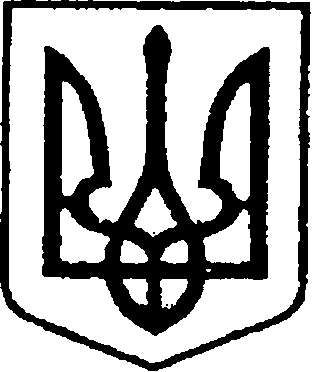                                                 УКРАЇНА                                                          ЧЕРНІГІВСЬКА ОБЛАСТЬ            Н І Ж И Н С Ь К А    М І С Ь К А    Р А Д А 19 сесія VIII скликанняР І Ш Е Н Н Я  від 20 січня 2022р.                          м. Ніжин	                             № 33 – 19/2022Відповідно до статей 25, 26, 42, 59, 60, 73 Закону України «Про місцеве самоврядування в Україні», Регламенту Ніжинської міської ради Чернігівської області, затвердженого рішенням Ніжинської міської ради від 27 листопада 2020 року № 3-2/2020 зі змінами, рішення Ніжинської міської ради від 03 травня 2017 року № 49-23/2017 «Про затвердження Положення про порядок закріплення майна, що є комунальною власністю територіальної громади міста Ніжина, за підприємствами, установами,  організаціями на правах господарського відання або оперативного управління та типових договорів», враховуючи лист відділу з питань фізичної культури та спорту Ніжинської міської ради від 20.12.2021 року № 01-14/146,  протокол засідання комісії з обліку об`єктів нерухомого майна комунальної власності територіальної громади та проведення моніторингу управління комунального майна та земельних відносин Ніжинської міської ради від 12 січня 2022 року № 1, наказ управління комунального майна та земельних відносин Ніжинської міської ради від 12 січня 2022 року № 4 «Про проведення засідання комісії з обліку об`єктів нерухомого майна комунальної власності територіальної громади та проведення моніторингу», міська рада вирішила: «2. Передати в оперативне управління  відділу з питань фізичної культури та спорту Ніжинської міської ради футбольне поле площею 3500 кв.м., за адресою: Чернігівська область, місто Ніжин, вулиця Шевченка, 103а»2. Начальнику відділу комунального майна управління комунального майна та земельних відносин Ніжинської міської ради Чернігівської області Федчун Н.О., забезпечити оприлюднення даного рішення на офіційному сайті Ніжинської міської ради протягом п’яти робочих днів після його прийняття.  3. Організацію виконання даного рішення покласти на першого заступника міського голови з питань діяльності виконавчих органів ради Вовченка Ф.І., начальника управління комунального майна та земельних відносин Ніжинської міської ради Чернігівської області Онокало І.А., начальника  відділу з питань фізичної культури та спорту Ніжинської міської Глушко П.В.4. Контроль за виконанням даного рішення покласти на постійну комісію міської ради з питань соціально-економічного розвитку, підприємництва, інвестиційної діяльності, комунальної власності, бюджету та фінансів (голова комісії – Мамедов В.Х.).Міський голова							   	Олександр КОДОЛАВізують:Начальник управління комунального майна та земельних відносин Ніжинської міської ради	                          Ірина ОНОКАЛОПерший заступник міського голови з питань діяльності виконавчихорганів ради                                                     	                        Федір ВОВЧЕНКОСекретар Ніжинської міської ради                       	                Юрій ХОМЕНКОНачальник відділу юридично-кадрового забезпечення апарату виконавчого комітету Ніжинської міської ради    		                                                В`ячеслав ЛЕГАГолова постійної комісії міськоїради з питань соціально-економічного розвитку,підприємництва, інвестиційної діяльності,комунальної власності, бюджету та фінансів		     Володимир МАМЕДОВ Голова постійної комісії міської ради з питаньрегламенту, законності, охорони прав і свобод громадян,запобігання корупції, адміністративно-територіальногоустрою, депутатської діяльності та етики                                      Валерій САЛОГУБПро внесення змін в рішення Ніжинськоїміської ради від 26 червня 2020 року № 16-75/2020 «Про передачу на балансовий облік майна комунальної власності»          1. Внести зміни в пункт 1 «Ніжинська дитячо-юнацька спортивна футбольна школа Ніжинської міської ради Чернігівської області» за адресою:        м. Ніжин вул. Шевченка, 103а» (в частині зміни  площі відповідно до протоколу засідання комісії з обліку об`єктів нерухомого майна комунальної власності територіальної громади та проведення моніторингу управління комунального майна та земельних відносин Ніжинської міської ради від 12 січня 2022 року        № 1) рішення від 26 червня 2020 року № 16-75/2020 «Про передачу на балансовий облік майна комунальної власності», виклавши їх в наступній редакції: